Муниципальное бюджетное учреждение дополнительного образования «Центр детского творчества»КОНСПЕКТ ЗАНЯТИЯДООП «Учимся писать код в среде Scratch»объединения «Программируем вместе»Тема: Навигация в Scratch: интерактивное путешествие по паркуПедагог дополнительного образования МБУДО «ЦДТ»: Курзанова Елена ОлеговнаВозраст детей: 9-14 летг.Трехгорный, 2024АннотацияДанное занятие разработано для обучающихся по ДООП «Учимся писать код в среде Scratch» объединения «Программируем вместе» МБУДО «ЦДТ».Тема занятия: Навигация в Scratch: интерактивное путешествие по парку.Тип занятия: учебное занятие с применением дистанционных образовательных технологий.Цель занятия: создание мини-проекта в среде программирования Scratch «Путешествие по парку».Задачи занятия:- способствовать воспитанию трудолюбия и волевых качеств: терпению, ответственности и усидчивости;- способствовать развитию творческого, логического мышления; - способствовать формированию интереса к техническому творчеству.Методы: словесный, наглядный, самостоятельной работы.Наглядность и оборудование: компьютер с доступом к сети Internet, интерактивная среда программирования Scratch 3.0.Формат проведения занятия: учебное занятие с применением дистанционных образовательных технологий.Учет результатов: размещение мини-проектов Scratch (в формате .sb3) в закрытой группе социальной сети «ВКонтакте»: https://vk.com/club208032750Результат занятия: создание мини-проекта в среде программирования Scratch. ХОД ЗАНЯТИЯОрганизационный момент: Дорогие ребята, сегодня мы разработаем интерактивное путешествие в среде программирования Scratch 3.0.Постановка цели учебного занятия: создание творческого проекта в среде программирования Scratch «Путешествие по парку».Для достижения поставленной цели, в ходе занятия необходимо решить следующие задачи:- собрать информацию о путешествии;- создать объекты (спрайты, фоны);- проложить маршрут по координатам;- составить программу движения совёнка.Решение поставленных задач:Подведение итогов занятияТаким образом, мы достигли цели и сумели разработать интерактивное путешествие в среде программирования Scratch 3.0.Наш интерактивный туристический маршрут можно смело использовать в помощь организаторам туристско-краеведческой и экскурсионной работы с обучающимися, воспитанниками. Учебное занятие с применением дистанционных образовательных технологий способствовало воспитанию трудолюбия и волевых качеств: терпению, ответственности и усидчивости; развитию творческого, логического мышления; формированию интереса к техническому творчеству.ЛИТЕРАТУРААнимация на Scratch. Программирование для детей. - М.: РОСМЭН, 2018. - 128 с.Пашковская Ю.В. Творческие задания в среде Scratch. 5-6 классы. Рабочая тетрадь. - М.: Бином. Лаборатория знаний, 2018. - 192 с.Программирование для детей на языке Scratch. - М.: АСТ, 2017. - 96 с.Торгашева Ю. Программирование для детей. Учимся создавать игры на Scratch. - СПб.: Питер, 2018. - 128 с.Приложение 1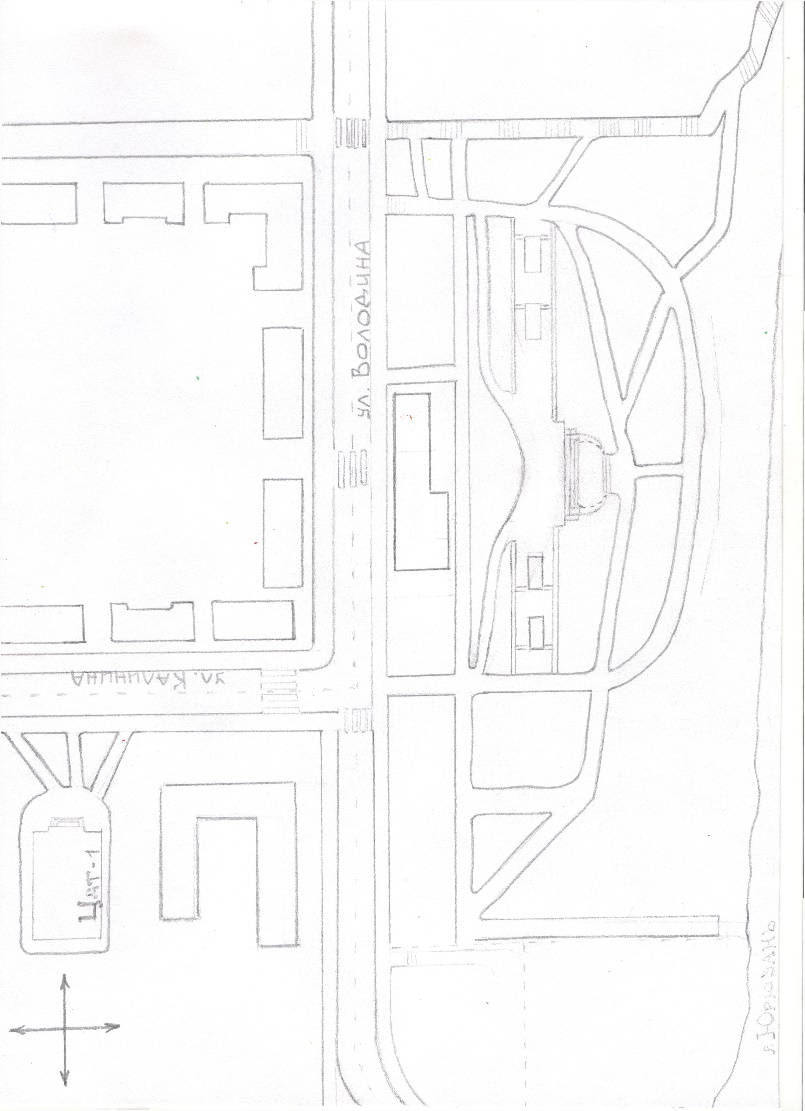 Приложение 2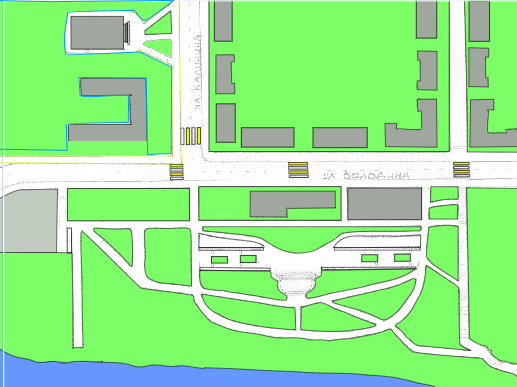 Приложение 3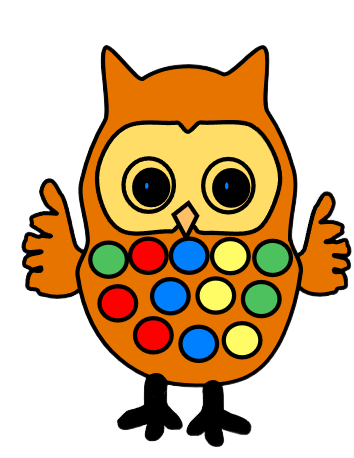 Приложение 4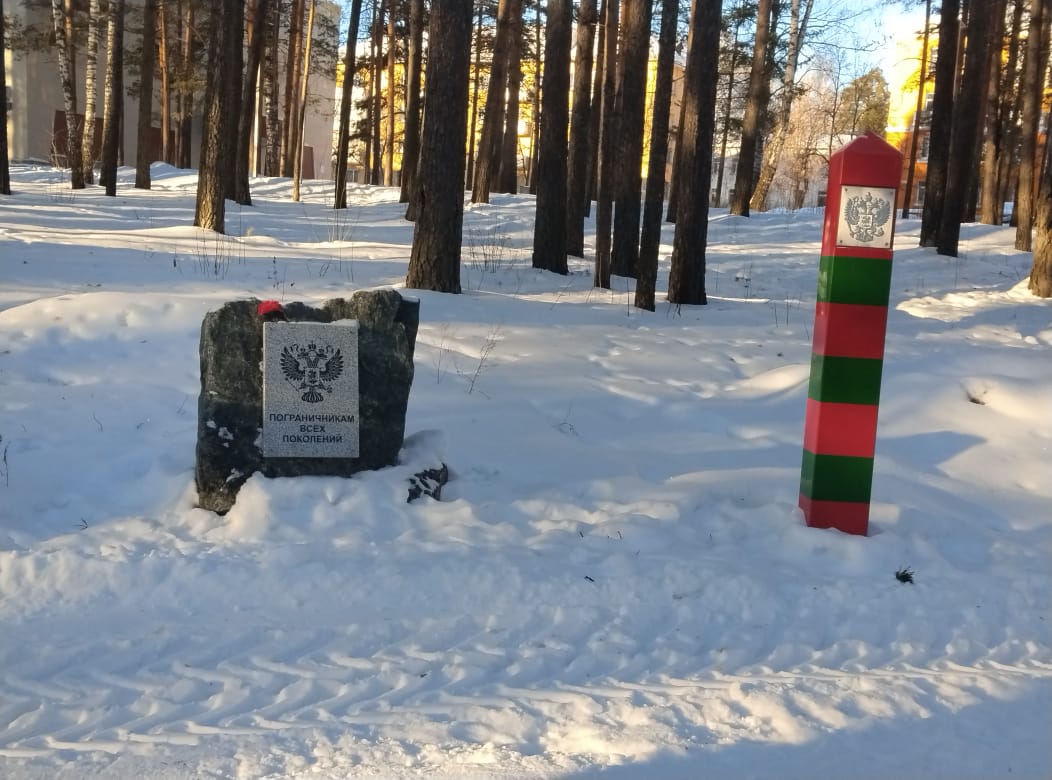 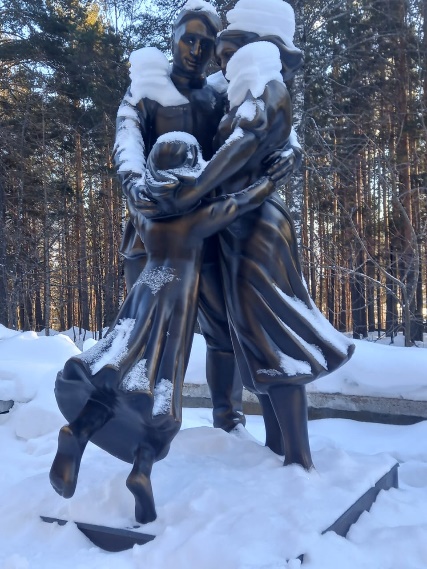 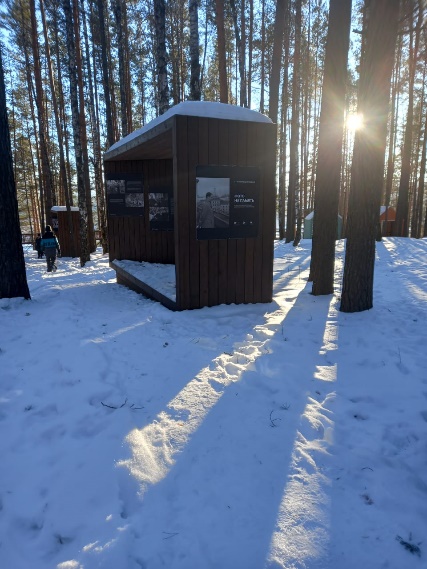 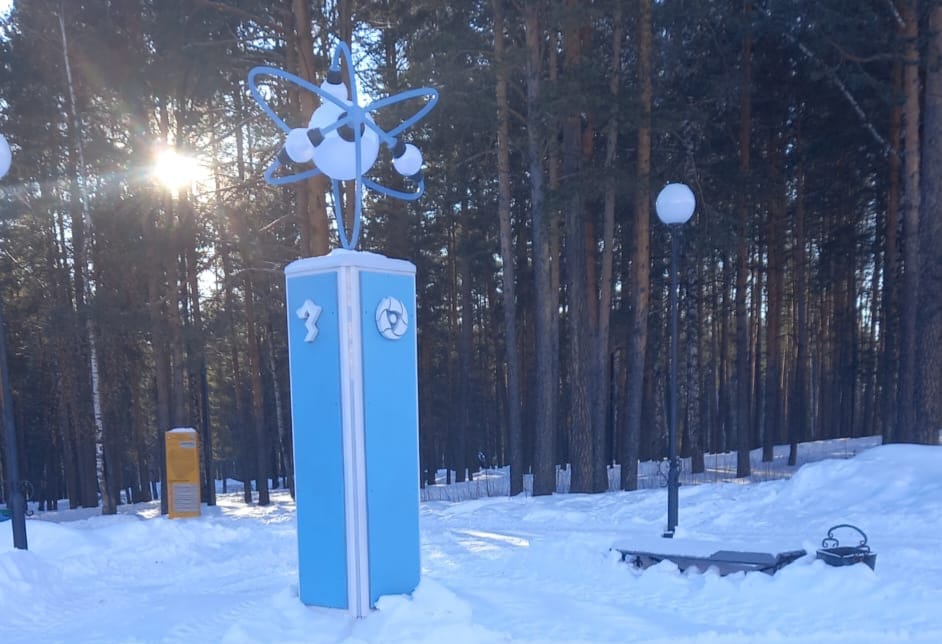 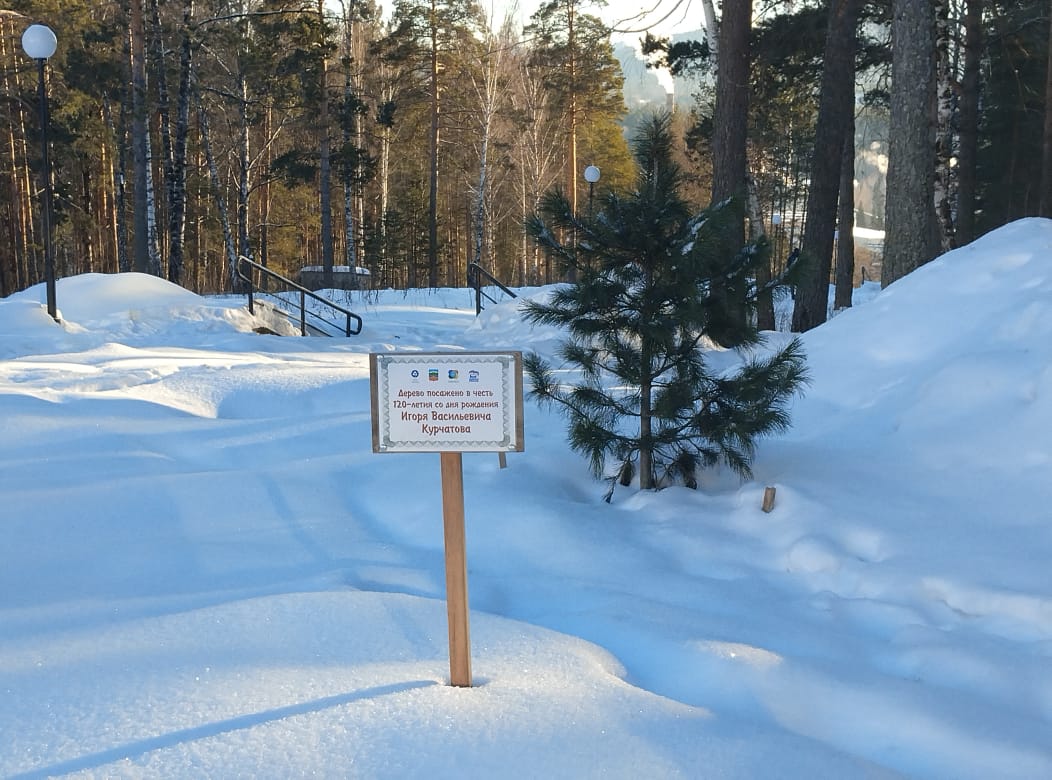 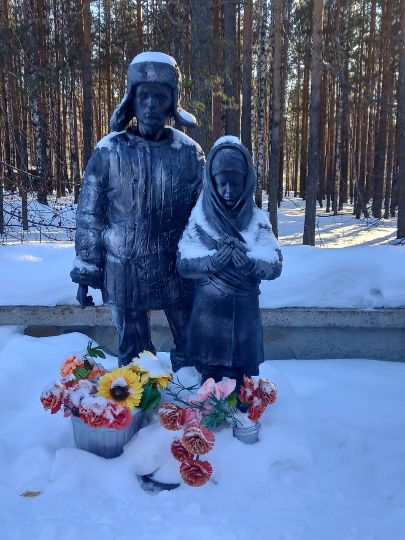 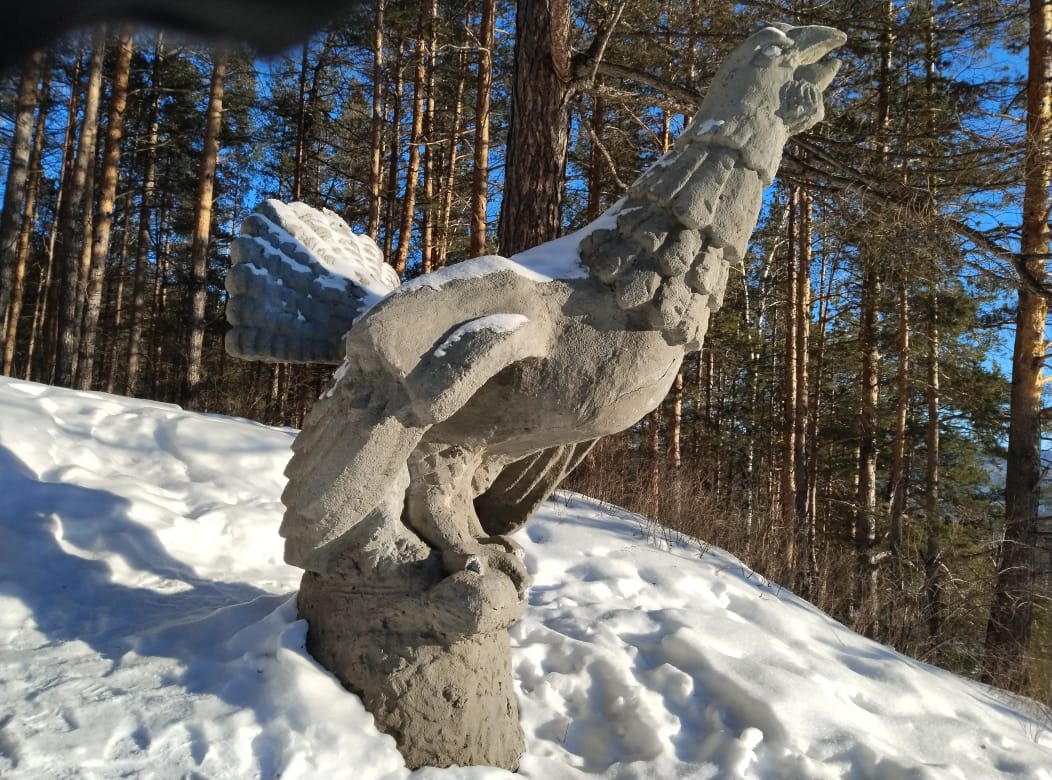 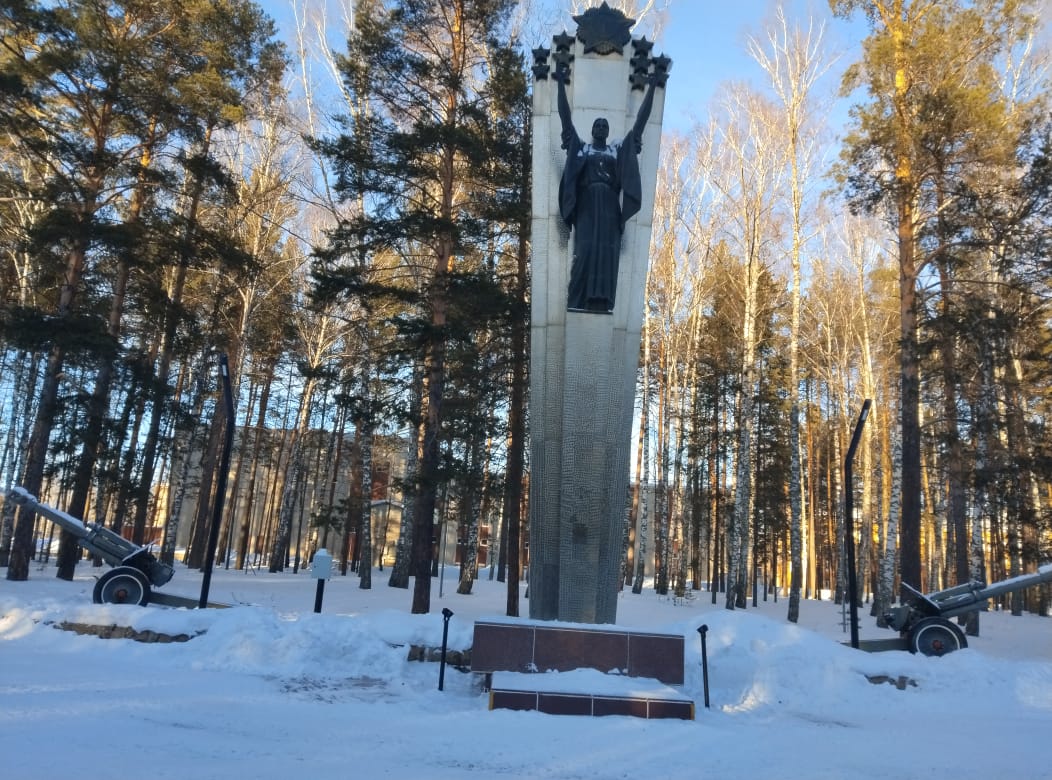 № п/пЗадачаРешение поставленной задачиДеятельность обучающегося1.Собрать информацию о путешествииРебята, сегодня мы разработаем интерактивное путешествие в среде программирования Scratch 3.0.Для начала познакомимся с топографической картой (планом местности), раскрасим ее цветными карандашами. Разработаем маршрут путешествия  с нанесением мест остановок для осмотра достопримечательностей парка Победы.Читают о достопримечательностях парка Победы, работают с топографической картой (план местности) местностиПриложение 12.Создать объекты (спрайты, фоны)Откройте программу Scratch.Удалите со сцены спрайт Котик.Из папки «Программируем вместе» загрузите в среду Scratch в качестве фона сцены файл «Маршрут.jpg». А в качестве спрайта загрузите изображение совёнка. Спрайт «Совёнок» уменьшите таким образом, чтобы его размеры по горизонтали и вертикали не превышали 15 пикселей.Создают объекты (спрайты, фоны) в среде программирования ScratchПриложение 2Приложение 33.Проложить маршрут по координатам.Активируйте фон с маршрутом путешествия по парку Победы.Установите Совёнка в начальной точке маршрута (путешествие начнется из Центра детского творчества).Определите по показаниям на индикаторной панели начальные координаты Совёнка.Запишите координаты Совёнка на протяжении путешествия по парку Победы.Прокладывают маршрут объектов Scratch (спрайта «Совёнок») в среде программирования.4.Составить программу движения «Совёнок».Предлагаю поработать самостоятельно.Из вкладки «Движение» выберите команду «плыть (1) секунду в х: у:)» и впишите в него значения координат Совёнка.В качестве спрайтов подгрузите 8 графических изображений. Усовершенствуйте программный код таким образом, чтобы при нахождении спрайта «Совёнок» в месте остановок, появлялась соответствующая фотография местности. Составляют программу для спрайта «Совёнок» в поле программирования. Изменяют фон сцены в Scratch.Импортируют в Scratch графические изображения в качестве спрайтовПриложение 45.Подведение итоговЦель достигнута, мини-проект «Путешествие парку Победы» в среде программирования Scratch создан. Наш интерактивный туристический маршрут можно смело использовать в помощь организаторам туристско-краеведческой и экскурсионной работы с обучающимися, воспитанниками. Учебное занятие с применением современных образовательных технологий способствовало воспитанию трудолюбия и волевых качеств: терпению, ответственности и усидчивости; развитию творческого, логического мышления; формированию интереса к техническому творчеству.Итог мини-проекта  «Путешествие по парку Победы» 